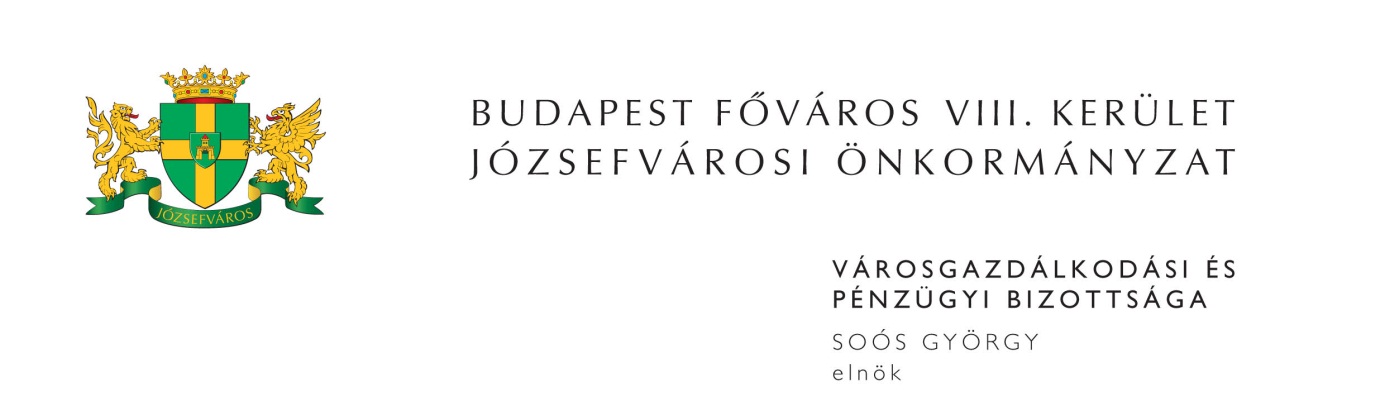 M E G H Í V ÓBudapest Józsefvárosi Önkormányzat Városgazdálkodási és Pénzügyi Bizottsága2014. évi 18. rendes ülését2014. július 28-án (hétfőn) 1300 órárahívom össze.A Városgazdálkodási és Pénzügyi Bizottság ülését a Józsefvárosi Polgármesteri HivatalIII. 300-as termében (Budapest, VIII. Baross u. 63-67.) tartja.Napirend:1. Zárt ülés keretében tárgyalandó előterjesztések(írásbeli előterjesztés)Hozzájárulás a Budapest VIII., József körút ……………. szám alatti, …………… helyrajzi számú lakásingatlanra vonatkozó ajándékozási szerződésben foglalt 2/4 arányú tulajdonjogszerzéshez				ZÁRT ÜLÉSElőterjesztő: Kovács Ottó – a Kisfalu Kft. ügyvezető igazgatójaJavaslat a Horánszky u. Bölcsőde felújítása tárgyú közbeszerzési eljárás eredményének megállapítására					ZÁRT ÜLÉSElőterjesztő: dr. Mészár Erika - aljegyzőJavaslat „Vállalkozási szerződés keretében az Alföldi és Sárkány utca felújítási munkáinak elvégzése” tárgyú közbeszerzési eljárás eredményének megállapítására (PÓTKÉZBESÍTÉS)						ZÁRT ÜLÉSElőterjesztő: dr. Mészár Erika - aljegyző Javaslat „Kiviteli tervezési és kivitelezési vállalkozási szerződés keretében energiaracionalizálás Józsefvárosban a KEOP-5.5.0/A/12-2013-0122 azonosító számú projekt során” tárgyú közbeszerzési eljárás eredményének megállapítására és javaslat új közbeszerzési eljárás megindítására (PÓTKÉZBESÍTÉS)	ZÁRT ÜLÉSElőterjesztő: Fernezelyi Gergely DLA – a Városfejlesztési és Főépítészi Ügyosztály vezetője 2. Vagyongazdálkodási és Üzemeltetési ÜgyosztályElőterjesztő: Pénzes Attila – ügyosztályvezető(írásbeli előterjesztés)Közterület-használati kérelmek elbírálásaTulajdonosi hozzájárulás a Budapest VIII. ker. Népszínház utca Teleki téri szakaszának felújítása közterületi munkáihozJavaslat az Új Teleki téri piac bérlői kérelmeinek elbírálásáraTulajdonosi hozzájárulás a 4. sz. Metróvonal Baross téri felszíni rendezés (Budapest VIII. ker. Festetics utcai) közúti jelző alépítmény közterületi munkáihoz (PÓTKÉZBESÍTÉS)3. Rév8 Zrt.Előterjesztő: Csete Zoltán – mb. cégvezető(írásbeli előterjesztés)Javaslat az MNPIII. keretén belül szomszédsági házfelügyelői állás betöltésére (PÓTKÉZBESÍTÉS)4. Kisfalu Kft.Előterjesztő: Kovács Ottó – ügyvezető igazgató(írásbeli előterjesztés)A Budapest VIII., József utca 11. földszint 8. szám alatti, 35222/0/A/29 helyrajzi számú, határozott időre szóló bérleti joggal terhelt üzlethelyiség elidegenítéseK. Sz. szellemi szabadfoglalkozású önadózó magánszemély és a Zupp Group Kft. bérbevételi kérelme a Budapest VIII. kerület, Futó u. 3. szám alatti üres, önkormányzati tulajdonú nem lakás célú helyiségrePályázat útján történő hasznosítás visszavonása, valamint tulajdonosi hozzájárulás kérése a Budapest VIII. kerület, József krt. 43. szám alatti üres, önkormányzati tulajdonú nem lakás célú üzlethelyiség funkciójának ingatlan-nyilvántartásban történő módosítása kapcsánPuka Eduárd egyéni vállalkozó a bérleti díj megállapításának módosítására vonatkozó kérelme a Budapest VIII. József u. 46. szám alatti, üres önkormányzati tulajdonú helyiség tekintetébenSINGER-FÜLEMÜLE Kft. bérlő óvadék mérséklési kérelme a Budapest VIII. kerület Kőfaragó u. 5. szám alatti önkormányzati tulajdonú helyiségek vonatkozásábanÓnos Hulladékgyűjtő Kft. bérbevételi kérelme a Budapest VIII. kerület, Lujza u. 34. szám alatti üres, önkormányzati tulajdonú nem lakás célú helyiségreD. Zs. és S. Zs. új bérleti jogviszony létesítésére, bérlőtársi jogviszony létesítésére vonatkozó kérelme a Budapest VIII. kerület, Orczy út 45. szám alatti önkormányzati tulajdonú helyiség vonatkozásábanJavaslat gépkocsi-beálló bérbeadására (2 db)Javaslat a Budapest VIII. kerület, Bródy Sándor u. 36. szám alatti üres, önkormányzati tulajdonú, nem lakás célú helyiség nyilvános, egyfordulós pályázaton történő bérbeadásáraMegjelenésére feltétlenül számítok. Amennyiben az ülésen nem tud részt venni, kérem, azt jelezni szíveskedjen Deákné Lőrincz Mártánál (Szervezési és Képviselői Iroda) 2014. július 28-án 10,00 óráig a 459-21-51-es telefonszámon.Budapest, 2014. július 23. 	Soós György s.k.	elnök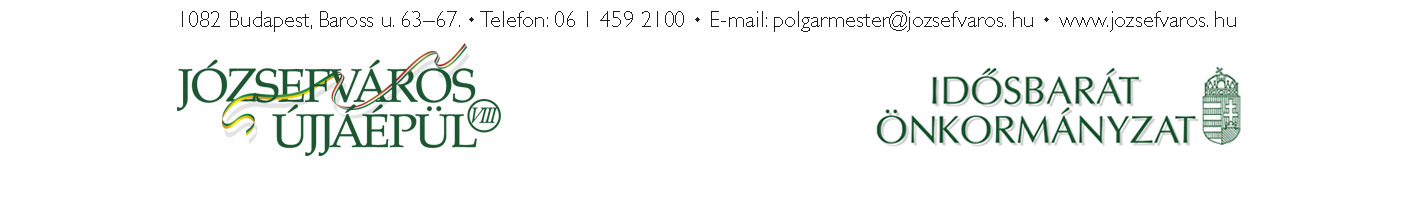 3